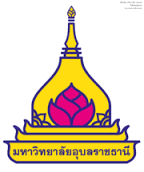 แบบประเมินความพึงพอใจนักศึกษาปีสุดท้าย คณะศิลปศาสตร์ มหาวิทยาลัยอุบลราชธานีปีการศึกษา 2560คำชี้แจง : การใช้แบบประเมินความพึงพอใจคุณภาพของหลักสูตร 1. แบบประเมินนี้ใช้ประเมินความพึงพอใจของนักศึกษาต่อคุณภาพหลักสูตร คณะศิลปศาสตร์ มหาวิทยาลัยอุบลราชธานี2. ผู้ประเมิน คือ นักศึกษาแต่ละหลักสูตร โปรดอ่านและทำเครื่องหมาย / ลงในช่องที่ตรงกับความคิดเห็นของท่าน 5 ระดับมากที่สุด หมายถึง ความพึงพอใจต่อคุณภาพของหลักสูตรในระดับมากที่สุด 4 ระดับมาก หมายถึง ความพึงพอใจต่อคุณภาพของหลักสูตรในระดับมาก 3 ระดับปานกลาง หมายถึง ความพึงพอใจต่อคุณภาพของหลักสูตรในระดับปานกลาง 2 ระดับน้อย หมายถึง ความพึงพอใจต่อคุณภาพของหลักสูตรในระดับน้อย 1 ระดับน้อยที่สุด หมายถึง ความพึงพอใจต่อคุณภาพของหลักสูตรในระดับน้อยที่สุด ข้อมูลทั่วไปและสถานภาพของผู้ตอบแบบสำรวจ   	เพศ   		⃝  ชาย	      		⃝ หญิง			⃝  อื่น  ๆ หลักสูตรระดับปริญญาตรี	⃝  หลักสูตรภาษาไทยและการสื่อสาร	       	⃝  หลักสูตรภาษาจีนและการสื่อสาร  	⃝  หลักสูตรภาษาญี่ปุ่นและการสื่อสาร                  	⃝  หลักสูตรภาษาเวียดนามและการสื่อสาร	⃝  หลักสูตรภาษาและวัฒนธรรมภูมิภาคลุ่มน้ำโขง     ⃝  หลักสูตรภาษาอังกฤษและการสื่อสาร	⃝  หลักสูตรพัฒนาสังคม				⃝  หลักสูตรประวัติศาสตร์	⃝  หลักสูตรนิเทศศาสตร์				⃝  หลักสูตรการท่องเที่ยวหลักสูตรระดับปริญญาโท	⃝  หลักสูตรภาษาไทย				⃝  หลักสูตรนวัตกรรมการท่องเที่ยว	⃝  หลักสูตรภูมิภาคลุ่มน้ำโขงศึกษา		   	⃝  หลักสูตรประวัติศาสตร์				⃝  หลักสูตรการสอนภาษาอังกฤษเป็นภาษาต่างประเทศ 2. แบบสอบถามประเมินความพึงพอใจต่อคุณภาพของหลักสูตรตอนที่  3 สิ่งสนับสนุนการเรียนรู้ตอนที่ 4 ข้อเสนอแนะอื่นๆ ........................................................................................................................................................................................................................................................................................................................................................................................................................................................................................................................................................................................................................................................................................................................ประเด็นความคิดเห็นระดับความพึงพอใจระดับความพึงพอใจระดับความพึงพอใจระดับความพึงพอใจระดับความพึงพอใจประเด็นความคิดเห็น54321หลักสูตร 1. การจัดการศึกษาสอดคล้องกับปรัชญาและวัตถุประสงค์ของหลักสูตร 2. มีการจัดแผนการศึกษาตลอดหลักสูตรอย่างชัดเจน 3. มีปฏิทินการศึกษาและตารางการศึกษาแต่ละภาคอย่างชัดเจน 4. จำนวนชั่วโมงเรียนในแต่ละวิชาเหมาะสม อาจารย์ผู้สอน 1. อาจารย์ผู้สอนมีคุณวุฒิและประสบการณ์ เหมาะสมกับรายวิชาที่สอน 2. อาจารย์ผู้สอนโดยวิธีการที่หลากหลาย และเน้นผู้เรียนเป็นสำคัญ 3. อาจารย์ผู้สอนตรงตามเนื้อหา และเวลาที่กำหนด 4. อาจารย์ผู้สนับสนุนส่งเสริมให้นักศึกษาเรียนรู้ และพัฒนาตนเองสม่ำเสมอ 5. อาจารย์ผู้ให้การปรึกษาด้านวิชาการและการพัฒนานักศึกษาได้เหมาะสม การจัดการเรียนการสอน 1. การจัดการเรียนการสอนสอดคล้องกับลักษณะวิชา และวัตถุประสงค์การเรียนรู้ในรายวิชา2. นำผลงานวิจัย หรือองค์ความรู้ใหม่มาใช้ในการเรียนการสอน 3. วิธีการสอนกระตุ้นการคิด วิเคราะห์ และการแก้ปัญหา 4. การใช้สื่อประกอบการสอนอย่างเหมาะสม 5. ส่งเสริมให้นักศึกษาได้ประยุกต์แนวคิด ในการพัฒนาการเรียนรู้ การวัดและการประเมินผล 1. วิธีการวัดและการประเมินผลสอดคล้องกับวัตถุประสงค์และกิจกรรมการเรียนการสอน 2. การวัดและการประเมินผลเป็นไปตามระเบียบและกฎเกณฑ์ที่กำหนด 3. ระบบการวัดและการประเมินผลโปร่งใส ตรวจสอบได้ตามระยะเวลาที่กำหนด 4. นักศึกษารับทราบและมีโอกาสแสดงความคิดเห็นต่อการวัดและการประเมินผล5.นักศึกษามีช่องทางในการเสนอข้อร้องเรียนการเรียนรู้ตลอดหลักสูตรได้พัฒนาคุณลักษณะของผู้เรียน 1. ด้านคุณธรรม จริยธรรม 2. ด้านความรู้ 3. ด้านทักษะทางปัญญา 4. ด้านความสัมพันธ์ระหว่างบุคคลและความรับผิดชอบ 5. ด้านทักษะการวิเคราะห์เชิงตัวเลข การสื่อสาร และการใช้เทคโนโลยีสารสนเทศ ประเด็นความคิดเห็นระดับความพึงพอใจระดับความพึงพอใจระดับความพึงพอใจระดับความพึงพอใจระดับความพึงพอใจประเด็นความคิดเห็น54321สภาพแวดล้อมการเรียนรู้ และสิ่งสนับสนุนการเรียนรู้1. คณะศิลปศาสตร์มีห้องเรียน/ห้องปฏิบัติการทางภาษา ที่เหมาะสม เพียงพอ และเอื้อต่อการเรียนรู้ 2. คณะศิลปศาสตร์มีห้องสมุด/ห้องศึกษาค้นคว้าที่สะดวก รวดเร็ว3. คณะศิลปศาสตร์มีห้องสมุด/ห้องศึกษาค้นคว้า มีหนังสือ สื่อ อุปกรณ์เพียงพอต่อการเรียนรู้4. ระบบสารสนเทศเอื้อต่อการศึกษาค้นคว้าด้วยตนเอง 5. คณะศิลปศาสตร์จัดให้มีพื้นที่สำหรับพบปะ แลกเปลี่ยนสนทนา หรือทำงานร่วมกันระหว่าง นักศึกษา6. การให้บริการอินเทอร์เน็ต WIFI ในอาคารของคณะศิลปศาสตร์7. คณะศิลปศาสตร์จัดให้มีห้องศึกษาค้นคว้าเพื่อทำการวิจัย 8.โรงอาหารคณะ สะอาด ถูกสุขลักษณะ